2023-2024 Tootin’ Hills PTO Expense Reimbursement FormPLEASE ATTACH ALL ORIGINAL RECEIPTSToday’s Date:   _________________Purpose of Expense:   ____________________________________________________Grade or PTO Committee:   ______________________________________________Make check payable to:   _________________________________________________Address:			  _________________________________________________  _________________________________________________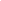 Checks will be placed in the main office box,  unless otherwise requested.To submit: drop-off in Treasurer’s mail slot in the Tootin’ Hills Office.Questions? Contact Heather Latin at 617-584-4405 or email heather.m.latin@gmail.com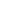 